BROSCHUREYOUR COMPLETE GUIDE TO THE PEFRECT EXCHANGE IN LJUBLJANA and you will find yourself wanting to come back for moreThe a Academy of music in Ljubljana (UL AG) is the Higher Education Institution. The UL AG is a member of University of Ljubljana. The University of Ljubljana (founded 1919) is the oldest in the region. The studens gives Ljubjana a special atmosfere with its creativity and diverse cultural life. Being an active member of he European Association of Concervatories (AEC), the UL AG has establish partnerships with European academies and conservatories worldwide.LJUBLJANA AND SLOVENIA IN SHORTSLOVENIA – medieval cities, pretty and historical towns, art and culture, UNESCO wonders and fabulous local produce with world class cuisine, a superb winr makres to discover evry day. In markets across the country find local breads, cheeses, olives, vegetables and fruit. Slovenia has awesome food  - students meals are subsidized by the government: www.studentska-prehrana.si; Open Kitchen – the world food on fridays: http://www.odprtakuhna.si/en/events/. Slovenia is an excellent destination for studying between the Mediterranean, the Alps, the Karst and the Pannonian Plain, all in one for the unexpected study experience.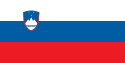 LJUBLJANA – stunning and breathtaking scenery, fascinating history, exceptional gastronomy with local procuts and cuisine. Ljubljana is renowned for its relaxed atmosphere, reminiscent both of the Mediterranean and Central Europe, and is well-known as an extremely picturesque green city: https://www.visitljubljana.com/en/visitors/things-to-do/art-and-culture/. Ljubljana in figuers: https://www.ljubljana.si/en/about-ljubljana/ljubljana-in-figures/.ADVANTAGES OF STUDYING AT LJUBLJANA`S ACADEMY OF MUSIC, UNIVERSITY OF LJUBLJANASTAGE PERFORMANCELive performances are an integral part of studying and project process at UL AG. Season includes nearly 250+ concerts and performances, which are performed by students in different academic and professional venues in Slovenia, in Ljubljana mostly. During their studies, students present their results at Academy or public concert and performing domestic and foreign competitions. Concerts by Academy`s Orchestras and Chamber groups are held regularly and the Academy`s hall and in the Slovenian Philharmony and Cankarjev dom. Students, higher education teachers and professional staff are featured in public concert, masterclasses, orchestral and choir cycle Tutti, chamber music cycle Solo e da camera, Operas, Master Concerts etc. Students have the opportunity to participate in a Summer School Academia Mauicae Antiquae Labacensis. There is free access to almost all concerts at the UL AG.CHAMBER MUSICIn camber gropus makes tutoring possible in the highest level which we feel essentianl for the creation of chamber music.Excellent individual practice and coursesMusical collaboration in all genres.CARRER OPPORTUNITIESCarieer preparation –our professors advised from their own experence living and build up a professional career worldwide, USA especially. Focus on professionalization, creativity and interdisciplinary aspects of performing and pedagogial arts. Preparation helps students to get firm understanding of today`s professional reality.Not many music higher education institutions worldwide run such a close and quality collaboration the leading national music institutions (Slovenian Philharmonic Orchestra, RTV Slovenia Symphony Orchestra, Opera & Ballet Ljubljana, Opera & Ballet Maribor, Slovenian Army Orchestra, Police Orchestra, Slovenian Chamber Music Theater and others). Collaboration with them allows high-quality co-productions, and at the same time provides a very important platform for students of the Academy of Music to gain some professional experience. Senior students are also sought after as substitutes in the aforementioned orchestras, thus confirming their quality level and competences.Carrer centers: https://www.uni-lj.si/study/activities/career-centres/PROJECTSDuring all the academic year besides regular international activities each of departments organizes an International Week with condensed international activities (guest lectures, international concerts).International week of Contemporary Music with four concerts: Students Perform Professors, Professors Perform Alumni, Concert of the Symphony Orchestra, Mini Operas.Mini operas performed at the Liszt Academy which organize the Opera Exam Festival, when foreign institutes of higher music education come to Budapest postage unconventional 'opera Exam': https://www.aec-music.eu/projects/current-projects/swing-2018---2021.UL AG organizes the  International Solfege Competiton (ISC). Please find more information HERE.UL AG is the part of the SWING project (Synergic Work Incoming New Goals for Higher Education Music Institutions). The SWING project main objective is to experiment and then establish a framework to dramatically increase and enhance these transnational learning opportunities, by creating a set of distance learning new modules, while at the same time promote enhancement and deployment of new features in LoLa and other specialized tools for music education, both in strict collaboration with students and teachers. More: https://www.aec-music.eu/projects/current-projects/swing-2018---2021.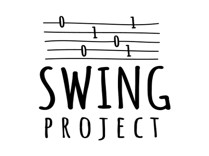 Selected students can participate in a Slovenian national projects PKP and ŠIPK held by University of Ljubljana, Academy of Music with cooperation with music-related institutions outside the Academy. The specific value is in experimental learning and with practice-based learning opportunities.ARTISTIC COLLABORATIONAcademy students benefit directly by engaging in creative learning and participation projects, and discovering an application of their skills beyond the traditional concert platform. Academy of Academy of Music in cooperation with other faculties of the University of Ljubljana implement and develop research in the field of humanities and social sciences, Interdisciplinary PhD in Humanities and Social Sciences programs, and seeks to exercise artistic research. The Academy runs a reach artistic collaboration with academies of music and other cultural institutions in Central Europe and broader (international concerts, concert tours, exchange concerts, pedagogical exchange).SUMMER SCHOOLAcademia Musicae Labacenis, summer school → mastercalsses and lectures for various instruments and singing with academy`s and international teachers.AUDITION OPPORTUNITIESCEEMAN OrchestraEUphony https://www.euphonyorchestra.com/Gustva Mahler Youth Orchestra http://www.gmjo.at/Mediteranian Orchestra https://academie.festival-aix.com/en/workshop/mediterranean-youth-orchestraNei suoni dei luoghi http://www.neisuonideiluoghi.it/International Musical Competition organised by Società Umanitaria Milan.ALUMNIAlumni Office UL organizes activities and provide services to help UL graduates to connect with each other and remain engaged in the university community.YEAR PLUSyou can gain an extra year within the framework of the year plus model and  learn Slovene: https://www.uni-lj.si/study/year-plus/what/#collapse2019032710111444STUDIES AND PROGRAMME INFORMATIONPOSSIBILIIES FOR INTERNATIONAL APPLICANTS:REGULAR PROGRAMMES FOR ALL STUDENTSEXCHANGE PROGRAMMES FOR ERASMUS STUDENTS → see EXCHANGE PROGRAMMES AND APPLICATION REQUIREMENTSPREPERATORY AND SPECIALIAZITION NON-DEGREE PROGRAMMESREGULAR PROGRAMMES FOR ALL STUDENTSThe slovenian higer education system offers three main programme, students studying at UL AG can apply for:BA / BACHELO`S DEGREE -- 180 ECTS, 3 YEARSBachelor diploma is an undergraduate degree. A completed bachelor’s degree enables the graduates to continue their studies at the master’s degree programmes of musical arts, vocal and instrumental education or music theory education. Programme is open in the following study fields:MA / MASTER`S DEGREE – 180 ECTS, 2 YEARThe Master’s Degree Programme in Musical Arts is aimed at the graduates of the Bachelor’s Degree in Musical Arts. UL AG offers four 2 years OF master’s degree programmes (120  ECTS). Study programmesPHD (DOCTORAT) 3 YEARSDoctoral programme: Interdisciplinary PhD in Humanities and Social Sciences is a joint programme offered by the Faculty of Social Sciences and the Faculty of Arts in collaboration with the Academy of Music, the Faculty of Mathematics and Physics, the Faculty of Computer and Information Science, and the Faculty of Theology, fields Music pedagogy,  Music theory.PREPERATORY AND SPECIALIZAITION NON-DEGREE PROGRAMMESUL AG offers PREPARATORY PROGRAMME to all the candidates who wants to prepare for an etrance exam. The programme gives the opportunity to develop necessary skills for entrance auditions,SPECIALIZATON COURSES are meant to  be for those who already have a degree in music education and wish to develop their knowledge to the higher level.Both courses provide candidates with a certificate after finnishing preparatory or specialization course. All the courses can be given in English and are lectured by UL AG teachers. DEPARTMENTS AND DIVISIONS AND LECTURESCOMPOSITION AND MUSIC THEORY, Head: Prof Dr Andrej Misson; andrej.misson@ag.uni-lj.siCONDUCTING, Head: Assoc. Prof Sebastjan Vrhovnik; sebastajn.vrhovnik@ag.uni-lj.siEARLY MUSIC, Head: Prof Egon Mihajlović; egon.mihajlovic@ag.uni-lj.siKEYBOARD INSTRUMENTS, Head: ?ACCORDION, HARPSICHORD, ORGAN, PIANOMUSIC PEDAGOGY, Head: Prof Dr Branka Pance Rotar; Branka.RotarPance@ag.uni-lj.siSACRED MUSIC, Head: Prof Mario Perestegi; mario.perestegi@ag.uni-lj.siSINGING, Head: Prof Matjaž Robavs; matjaz.robavs@ag.uni-lj.siMatjaž ROBAVS, Pia BRODNIK, Barbara JERNEJČIČ FÜERST, Theresa PLUTSTRING INSTRUMENTS, Head: Prof Tomaž Rajterič; tomaz.rajteric@ag.uni-lj.siCELLO – Gal FAGANEL, Miloš MLEJNIKDOUBLE BASS – Zoran MarkovićVIOLA – Marija ROME, Emile CANTOR SAMAMA – guest professorVIOLINA – Volodja BALŽALORSKY, Žiga BRANK, Vasilij MELJNIKOV, Janez PODLESEK, Monika SKALAR.HARP – Mojca VAJGL ZLOBKOGUITAR – Tomaž RAJTERIČ, Andrej GRAFENAUER, Katja POROVNE SILIČWOODWIND, BRASS AND PERCUSSION INSTRUMENTS, Head: Prof Karolina Šantl Zupan;   karolina.santl-zupan@ag.uni-lj.siBRASS INSTRUMENTS DEPARTMENT, Head: Prof Dušan Kranjc; dusan.kranjc@ag.uni-lj.siCHAMBER MUSIC DEPARTMENT, Head: Prof Borut Zagoranski; borut.zagoranski@ag.uni-lj.siCONTEMPORARY MUSIC DEPARTMENT, Head: Assoc. Luka Juhart; luka.juhart@ag.uni-lj.siDEPARTMENT OF MUSIC EDUCATION COURSES, Head: Prof Andrej Grafenauer; andrej.grafenauer@ag.uni-lj.siDEPARTMENT OF MUSIC HISTORY, Hear: Prof Dr Darja Koter; darja.koter@ag.uni-lj.siJAZZ DEPARTMENT, Head: Assis. Prof Matej Hotko; matej.hotko@ag.uni-lj.siMUSIC THEORY DEPARTMENT, Head: Assist. Prof Vito Žuaj; vito.zuraj@ag.uni-lj.siPIANO A, B, C AND PIANO ACCOMPANIMENT DEPARTMENTSHead of Piano A, B, C department: Expert Adviser Brigita Pavlinc; brigita.pavlinc@ag.uni-lj.siHead of Piano Accompaniment Department: Expert Adviser Ivan Jose Vombergar; jose.vomberegar@ag.uni-lj.siHANDS-ON ESSENTIAL AND PRACTICAL NAVIGATION IN ACADEMY WITH GENERAL INFORMATIONACADEMIC CALENDARCalendar for 2020.2021Autum semester: October 1, 2020 – January 16, 2021Spring semester: February 14, 2021 – June 30, 202BUDGETTuition fees for regular studies (not for Erasmus+ students) → Depends on the programmes → https://www.uni-lj.si/study/information/tuition/.Living costs: → Food, buses, scored or book around € 400 per monthCREDIT SYSTEMUniversity of Ljubljana Academy of Music uses the European Credit Transfer System (ECTS) employed by many universities in the European Union. Academic year consists of 60 ECTS, one semester consists of 30 credits.GRADING SYSTEMA candidate successfully completes an exam if he/she receives a grade between adequate (6) and excellent (10).	10 excellent: exceptional results with negligible faults9 very good: outstanding knowledge but showing some faults8 very good: solid results7 good: good knowledge but showing some major faults6 adequate: knowledge meeting minimum criteria5-1 inadequate: knowledge not meeting minimum criteriaPerformance at exams in doctoral studies can also be evaluated with the following grades: failed; • passed; • passed with distinction. The specific methods of assessing performance in exams in doctoral studies are set out in the respective doctoral degree programmes.HEALTH INSURANCEForeign students coming from the EU member countries and the countries of the European economic region should have the E 128 form, E 111 form or E-card. Foreign students can get medical assistance (general medicine, dental care, clinical psychology, gynaecology) at ZDRAVSTVENI DOM ZA ŠTUDENTE (Student Health Center), Aškerčeva cesta 4, 1000 Ljubljana.MEALSSubsidizes meals: https://www.sou-lj.si/sl/vsebina/subsidized-student-meals SETTLING YOUR ACCOMODATIONFinding an apartement or room: https://www.sou-lj.si/sl/vsebina/accommodationHousing → linkPrivate housing 250 € to 500 € / per month + additional charges (electricity, gas etc.). Sometimes security deposit, equivalent to one month`s rent.SPORTSport facilities in Rožna dolina (including a wide range of free sports courses)TAX NUMBERInternational students require tax identification number to open a bank account (to work via a student job center, receive a scholarship from a Slovenian institution, etc.). International students may obtain a tax identification number at the tax office.TEMPORARY RESIDENCE PERMITEntry and residence of EU citizens and for citizens of non-EU countriesWIFIFree wifi Ljubljana:https://www.wifreeljubljana.si/en/access-to-the-wifreeljubljana-network#anchor-conteAPPLICATION PROCEDURES ESSENTIALSEXCHANGE PROGRAMMES AND APPLICATION REQUIREMENTSStudents who wish to apply to the UL AG as part of an interantional exchange programme, e. g. Erasmus+ must submitted application via the EASY platform of the AEC through the following link:  https://aec.dreamapply.com. We will only be able to accept Erasmus applications sent to us digitally, through the EASY online tool. Students has to be nominated by their own institution.In a case your home institution is not in the list of partner`s institution, please contact  the International officier from your institution or Interantional Relation coordinator at UL AG, Nina Podlipnik nina.podlipnik©ag,uni-lj,si, +386 1 24 27 320. UL AG accepts all the application, even the institutional agreement is not yet signed.APPLICATION DEAD LINE FOR WINTER SEMESTER (beginning of October untill meid January) is MAY 15 andFOR SUMMER SEMESTER (middle februryr to June) is NOVEMBER 15.UL AG also appect students outside the Erasmus+ exchange programme, free movers and via bilateral agreements. Those students have to contact UL AG Internationa office: aginter@ag.uni-lj.si.REQUIRED DOCUMENTSApplication form Curriculum vitae with motivational letter20 minutes audition recording (with video for singers, choir conductor) - and scores for composers.Recommendation letters (optional)Transcript of records (optional)Learning agreementLANGUAGE REQUIREMENTSStudents in the Erasmus+ exchange program is offered an intensive Slovenian language course before starting the winter or summer semester. The Centre for Slovene as a foreign language, Faculty of Arts, organizes a 60 hours (3 ECTS) intensive Slovenian language course for Erasmus+ students. The course fee is 75 € and the places are limited (the “first come first served” principle). The application deadlines are in June for the course starting in September and in December for the course starting in January. More information can be found on: centerslo.si/en/courses-for-adults More courses are offered to all exchange students during the semester by • Center for Slovene as a foreign language, Faculty of Arts, Aškerčeva 2, centerslo.si/en/courses-for-adults • ŠOLT, Student Dormitories Rožna Dolina, Svetčeva ulica 9, Blok VII www.zavod-solt.si.REGULAR  STUDENTSADMISSION PROCEDUREThe entrance exam takes place in Ljubljana Academy of Music University of Ljubljana. We are in proces to offer digital audition for non european students. The applicants can apply online at http://portal.evs.gov.si/prijava/. APPLICATION DEAD LINE is GUIDELINES: https://www.ag.uni-lj.si/study/enrollment/applying-to-the-i-degree-bachelor-.VISA INFORMATION AND NATIONAL REGULATIONSEuropean students don`t need visa., procedures are simple.Non-European  students need to inform them self about the right procedures to follow. Procedure depends on nationality, place of recidence and educational plans.LANGUAGE The language of instruction at the University of Ljubljana Academy of Music is predominantly Slovene. Individual /instrumental and vocal lessons and chamber music classes may be given in English, Bosnian, Croatina and Serbian, meanwhile most of the gropup lessons are given in Slovene. Please contact the academy coordinator. Recommended language skill in Englisg is B1 at least. The studnets who wants to learn Slovenian can find information here: https://centerslo.si/en/ or they can use YEAR PLUS –you can gain an extra year within the framework of the year plus model and  learn Slovene: https://www.uni-lj.si/study/year-plus/what/#collapse2019032710111444.APPLICATIONS REQUIREMENTSACCESS TO FIRST CYCLE PROGRAMMES (BACHELOR):Certificate of a secondary music school or a Matura certificate.Audition - test musical and artistic talent.Test of main  subject and test of aural skills, musical forms and history of music.Exceptions  without matura:  special younger talents who demonstrate exceptional talent in music and art.ACCESS  TO SECOND CYCLE PROGRAMAMES (MASTER)Admission to 2nd cycle study programme in Musical arts is allowed under the following  provisions:     A completed bachelor’s degree programme in Musical Arts of the same principal study at the Academy of Music in Ljubljana, or a completed equivalent programme with an equivalent principal study at a different higher education institutionAll applicants must pass an audition consisting of the examination programme of their final-year principal study course of the bachelor’s degree programmeThe programme is open to applicants who have completed any bachelor’s degree programme, successfully passed the audition and obtained 60 ECTS credits from the Musical Arts Programme.ENIC-NARICCandidates who do not have the equivalent of those diplomas can apply, all the applications will be analysed by a committee, that can decide to accept them or not. For the purpose of continuing education in the Rebublic of Slovenia, educational institutions are the competent bodies for education recognition procedure. The applicant can apply for education recognition at the educational institution, where he or she will continue his or her education. The recognition procedure is a part of the enrolment procedure. To certify the equivalence of your diplomas or/and Higher Education previous studies, you can contact the ENIC-NARIC centre`s website: https://enic-naric.net/ or email: enicnaric-slovenia.mvzt@gov.si.GOOD TO KNOWACCOMODATION IN LJUBLJANAStudent dormitories: write to aginter@ag.uni-lj.siTo rent a private room or flat check: www.realestate-sloveniainfo, www.mkvadrat.si; or write here: rooms@sou-lj.si, findmeroom@gmail.com)HousingAnywhere; FLATLY: https://flatfy.si/?utm_campaign=search_results_update&utm_content=top_logo&utm_medium=email&utm_source=subscription.Temporary accommodation can be found at some hostels and low-rate hotels: www.visitljubljana.si/en/accommodation.BANK ACCOUNTInternational students may open a bank account in almost any bank in the Republic of Slovenia.BEFORE COMING TO LJUBLJANADo not forget: - visa, - healt insuraneARRIVAL STEPS IN LJUBLJANAContact us and arrange a meeting or just drop by at the Academy/ aginter@ag.uni-lj.si; +386 1 24 27 320; +386 40 399 644GETTING TO LJUBLJANASlovenian interantional airport is located Brnik close to Ljubljana and there are European-flights airports near Slovenian border (Trieste, Treviso, Klagenfurt, Graz, Zagreb). And there are many railway connections in Ljubljana.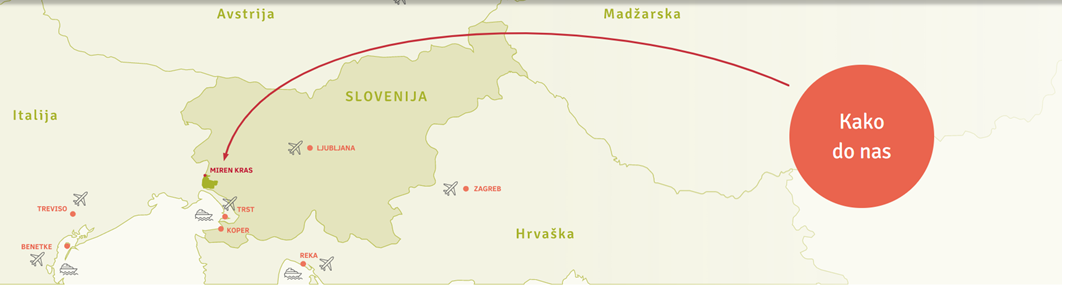 NATIONAL HOLIDAYS IN SLOVENIA• January 1 and 2; • February 8; • Easter Monday; • April 27; • May 1 and 2; • June 25; • August 15; • October 31; • November 1; • December 25 and 26SCHOLARSHIPS POSSIBILITIESScholarships by the Public Scholarship, Development Disability and Maintenance Fund of the Republic of SloveniaMinistry of Education, Science, Culture and SportSlovenian Human Resources Development and Scholarship FundCMEPIUS (Centre of the Republic of Slovenia for Mobility and European Educational and Training Programmes)Slovenian Science FoundationSTUDY IN SLOVENIA WEB PAGEStudy in Slovenia web page offers visitors vital information about the study, research and exchange in Slovenia. With the help of this web page, you can learn everything you need to know about higher education, culture, life and administrative procedures. Link: http://studyinslovenia.si/.DAY and NIGHT LIFE in LJUBLJANAlots of student parties are organized every week, there are clubs, concerts… during summer, there are many festivals all over Slovenia with great music!Ljubljana in your pocket: https://www.facebook.com/LjubljanaInYourPockeUse-it map – made by the locals for exploring the unconventional spots of Ljubljana: https://www.facebook.com/USE.IT.LjubljanaGallery ŠKUC – informal education and volunteering at cultural sports events https://www.facebook.com/GalerijaSkuc/ Prulček bar https://www.prulcek.si/Orto bar https://www.orto-bar.com/Metelkova town – the alternative place, a social center based at the site of an old barracks, which has events and concerts.Night lounge bar AS http://asaperitivo.com/TOZD Coffee break hipster paradise  - craft beers – just a corner from the Academy https://m.facebook.com/TOZDbar/PARTNERSLogotipi / AEC; MEDINEA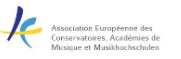 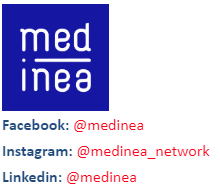 QUIK ESSENTIAL GLOSSARYBICIKELJ - Biking in Ljubljana: bicike(lj):  Ljubljana`s bike system. To enjoy the advantages of the Bicikelj system all year round, subscribe directly online using a credit card.CORONAVIRUS Recommendations for travellers.EMŠO - The Personal Registration Number (EMŠO) is a personal identification number in the Republic of Slovenia. International students are assigned the personal EMŠO at the relevant University Member (academy/faculty).ESN – Erasmus Student Network: https://www.sou-lj.si/sl/vsebina/esn-erasmus-student-network. Network is a group of students at the University of Ljubljana forming a part of ESN International. ESN’s main task is to participate in the receiving of exchange students, including mentorship, sightseeing and social gatherings. ESN and international office of ŠOU organise hikes, trips, excursions and parties. All exchange students are invited to take part in these arrangements. The ESN and ŠOU will contribute in every way possible to make your stay in Ljubljana a pleasant one: www.esn-ljubljana.si.EURAXESS SLOVENIA – Researchers in Motion. EURAXESS network Slovenia continues to support researchers: EURAXESS Europa site.EUROPEAN UNION`S COVID-19 response site.ID CARD - Students receive their identity cards (Student ID card) upon arrival.ID PORTAL - https://id.uni-lj.si/index.php?lang=en_US&PHPSESSID=gqbv8ek422keh78c54bn93pkp0NATIONAL INSTITUTE of PUBLIC HEALTH in Slovene language.NATIONAL LIBRARY and UNiversity libraries: https://www.uni-lj.si/libraries/university_libraries STUDY IN SLOVENIA Web page.ŠOU – student oraganisation (Študentska organizacija Univerze v Ljubljani - ŠOU v Ljubljani) arranges activities which are not part of degree programmes. It is an organiser and promoter and represents students’ interests. The ŠOU is active in a variety of areas of student life: • social: student services, legal assistance, accommodation finding services; • cultural: choirs, dance groups, publishing, radio; • sports; • international co-operation; • other extracurricular activities.STUDENT ID card with student discounts: https://www.sou-lj.si/sl/international-students.TROLA - Ljubljana`s buses: International students may submit an application: url.sio.si/mgP for subsidised transport..TUITION fees for regular studies -- depends on the programme /: https://www.uni-lj.si/study/information/tuition/.TUTORING is the systematic guidance of students through their studies: https://www.uni-lj.si/study/activities/tutelage/.VIS – student web system: https://visag.uni-lj.si/YEAR PLUS - Within the framework of the year plus model, international students are able to learn Slovene: https://www.uni-lj.si/study/year-plus/what/#collapse2019032710111444.WHO World Health Organozation.WORLDMETER COVID-19 DATA WORK – student work offered via student job centers. You can find basic information for foreigners here: https://www.studentski-servis.com/studenti/foreigners.SERVICES FOR GUEST STUDENTSACADEMIC SUPPORT Management of studiesWelcome days – orientation and informationa daysDaily advice service and supportORGANISATIONAL SUPPORTInformation before you arriveVisa matters and administrativesby a UL AG studentBuddy system – tutoring by a Academie studentLANGUAGE SUPPORTFree pre-seminar Slovene language courseSlovenian course during termYear plus modulACCOMMODATION SUPPORTAdvisory service on finding accomodation in LjubljanaNETWORKING SUPPORTCultural and social event, integration with slovenian students, students committees, clubs, pubs etc.CONTACTInternational Relation office Univeristy of Ljubljana Academy of Music (IRC UL AG)Stari trg 34 (1st floor)1000 LjubljanaMs Nina PodlipnikNina.podlipnik@ag.uni-lj.si / aginter@ag.uni-lj.si+386 1 24 27 320+ 386 1 40 399 644Accreditation type: ERAPLUS-ECHEAccreditation reference: 65996-LA-1-2014-1-SI-E4AKA1-ECHEPIC: 999923240ERASMUS CODE: SI LJUBLJA01